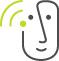 Høreforeningen lokalafdeling Aabenraa-Haderslev-Sønderborg-TønderÅrsmøde den 14. februar 2023 kl.17.00 – 20.30 Sted: Rejsestalden, Damms Gård, Gråstenvej 12, Felsted, 6200 Aabenraa.           (Man kommer ind med brug af sygesikringskort)Efter foredrag samt et stykke smørebrød.Dagsorden:Valg af dirigent.Valg af referent.Godkendelse af dagsorden.4. Bestyrelsesberetning samt godkendelse.5. Regnskab samt godkendelse.6. Valg af bestyrelsesmedlemmer.        Gert Nordklitgaard modtager genvalg.    Jørgen Thomsen (Kasserer)?7. Valg af suppleanter.8. Valg af revisor.     Niels Jessen?9. Valg af revisor suppleant.10. Udpegninger til DH og andre repræsentationer.11. Handleplan for foråret 2023 – gerne forslag til nye aktiviteter her. 12. Indkomne forslag.	13. Evt.    Forslag til årsmødet skal være formanden i hænde senest 8 dage før mødet.Tilmelding senest torsdag den 9. februar 2023 kl. 20.00.Til formanden:Kirsten Juul Jensen53 29 45 00,  kirstenjensen22@gmail.com 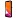 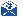 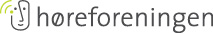 